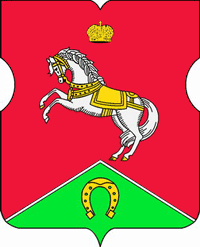 СОВЕТ ДЕПУТАТОВмуниципального округаКОНЬКОВОРЕШЕНИЕ                       26.02.2019      		3/4_______________ №_______________Заслушав в соответствии с пунктом 1 части 1 статьи 1 Закона города Москвы от 11 июля 2012 года № 39 «О наделении органов местного самоуправления муниципальных округов в городе Москве отдельными полномочиями города Москвы» отчёт главы управы района Коньково города Москвы Драгина И.В. о результатах деятельности управы района в 2018 годуСоветом депутатов принято решение:Принять отчет главы управы района Коньково города Москвы Драгина И.В. о результатах деятельности управы района Коньково в 2018 году к сведению.Предложить главе управы района Коньково:2.1. Повысить уровень взаимодействия управы района с депутатским корпусом по вопросам составления, реализации планов благоустройства и развития района.2.2. Усилить контроль исполнения обращений депутатов и жителей района. На депутатские запросы и обращения своевременно предоставлять информацию в письменном виде по существу обращения.2.3. Усилить контроль за выполнением задач ГБУ «Жилищник района Коньково» по обслуживанию и эксплуатации территории района и жилого фонда.3. Направить настоящее решение в управу района Коньково города Москвы, в префектуру Юго-Западного административного округа города Москвы и Департамент территориальных органов исполнительной власти города Москвы.4. Опубликовать настоящее решение в бюллетене «Московский муниципальный вестник», в газете «Муниципальный вестник Коньково» и разместить на сайте муниципального округа Коньково.5. Контроль за исполнением настоящего решения возложить на ИО Главы округа зам.Председателя Совета депутатов муниципального округа Коньково Малахова С.В.ИО Главы округаЗаместитель Председателя Совета депутатовмуниципального округа Коньково г.Москвы										С.В.МалаховО ежегодном заслушивании отчёта главы управы района Коньково города Москвы о результатах деятельности управы района в 2018 году